Родительское собрание в старшей группе  по математическому развитию дошкольникаТема: «Три, четыре, пять – учимся считать» (развитие математических способностей у детей старшего возраста)Цель:  -познакомить родителей с программным материалом по математике в старшей группе.План проведения:Регистрация родителей.Представление педагога по математике.Вступительное слово.Мониторинг освоения образовательной программы область «познание в старшей группе» Изложение программного материала  по математике в старшей группе с показом упражнений, игр к каждому разделу.Заполнение анкет родителями.Решение собрания.Ход проведенияМатематическое развитие ребенка – это не только умение дошкольника считать и решать задачи, это и развитие способности видеть в окружающем мире отношения, зависимости, оперировать предметами, знаками, символами. Наша с вами задача – развивать эти способности, дать возможность маленькому человеку познавать мир на каждом этапе его взросления. Но надо помнить, что математическое развитие является длительным и весьма трудоемким процессом для дошкольников, так как формирование основных приемов логического познания требует не только высокой активности умственной деятельности, но и обобщенных знаний об общих и  существенных признаках предметов и явлений действительности.Математическое развитие осуществляется во всех структурах педагогического процесса: совместной деятельности взрослого с детьми, самостоятельной детской деятельности, тем самым, детям предоставляется возможность анализировать, сравнивать, обобщать.Формой организации деятельности по математическому развитию является индивидуальная и подгрупповая работа (занятие 1 раз в неделю по 20 – 25 минут) в  специально созданном кабинете с предметно- развивающей средой)Рассмотрим подробнее программный материал в старшей группе (см приложение 1) и разберем его на конкретных примерах:Количество и счетВ гости к детям приходит кукла Маша. Педагог ставит на  стол игрушки 2 кубика и 2 пирамидки и спрашивает: Сколько кубиков? (2 кубика), «Сколько пирамидок?» (2 пирамидки) «Что можно сказать о количестве пирамидок и кубиков?» (пирамидок и кубиков поровну или пирамидок столько же, сколько кубиков)Педагог ставит кубики и пирамидки вместе: «Сколько всего игрушек у куклы?» (4 игрушки) «Чего больше игрушек или пирамидок?» (игрушек больше, чем пирамидок, а пирамидок меньше, чем игрушек)Игрушки – целое (множество), а пирамидки – часть множества, кубики – часть этого множества.часть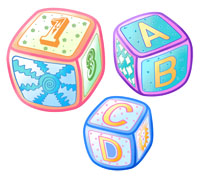 	часть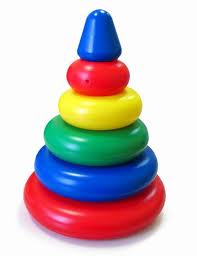           множествоА)«Отсчитайте из большего количества бабочек - 8 »Б)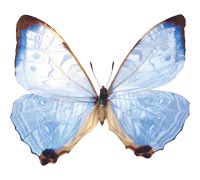 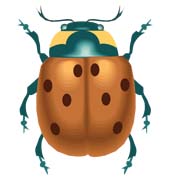 «Положите на двухполосную карточку 5 бабочек (Сколько бабочек вы положили? (5 бабочек) посчитайте. (одна, две, … всего 5 бабочек). На нижнюю полоску положите столько же божьих коровок. (аналог вопросы). Сравните количество бабочек и божьих коровок Как проверить, что  насекомых стало поровну? (поставить в пары или наложить друг на друга) Прибавьте к 5 бабочкам еще одну. Сколько стало бабочек? (6 бабочек) Как я получила 6 бабочек? (к 5 прибавила 1 получится 6 бабочек) Сравните количество бабочек и божьих коровок. Что надо сделать, чтобы количество бабочек и божьих коровок было одинаковым? (добавить одну б.к или убрать 1 б, тогда количество б. и б.к. будет поровну)Д) «Сколько звуков вы услышите, столько квадратов выложите на стол»Е) (до 10 предметов) 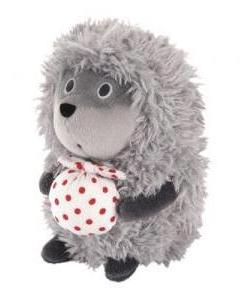 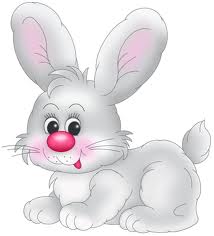 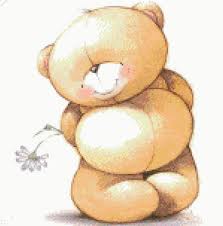 	…….«Который по счету мишка? На каком месте зайка?»И) «Как разделить торт на 2  части?» на столах круги (согнуть пополам, линию сгиба прогладить и расстричь ) как называется одна часть от двух? (одна вторая) Что больше часть или целое? (целое больше , чем часть, часть меньше, чем целое) аналогичное упражнение , когда торт квадратной или круглой формы делить на 4 части)По величине, форме, ориентировки в пространстве и времени с родителями выполняются упражнения, согласно приложению 1.Решение родительского собрания:Педагогам и родителям осуществлять взаимодействие друг с другом, стремясь к выполнению главной задачи – повышать уровень развития ребенка по математике; развивать игровую деятельность дошкольников в детском саду и дома, как необходимое условие успешной подготовки детей к школе.По необходимости родители могут посещать НОД по математике для того, чтобы  непосредственно видеть своего ребенка в деятельности.Посещать индивидуальные консультации педагога по математике.